WYDZIAŁNAZWA WYDZIAŁUKIERUNEK: Nazwa kierunkuSPECJALNOŚĆ: Nazwa specjalności*SPECJALIZACJA: Nazwa specjalizacji*AUTORnr albumu:……….…….Praca licencjacka / inżynierska / magisterska**)TYTUŁ PRACYKategoria pracy: ***)Promotor:………………..….Opiekun:*…...........................Bielsko-Biała, ……….……………………………………*)podać, jeśli dotyczy
**)odpowiednie zostawić***)rodzaje prac dyplomowych określono w regulaminie studiów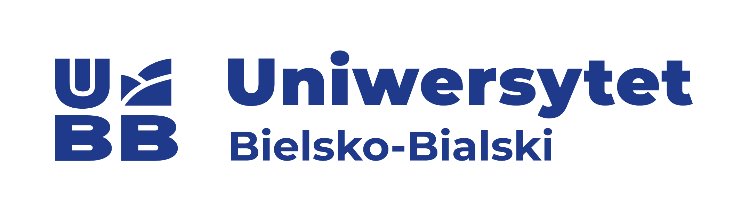 PRACA DYPLOMOWA